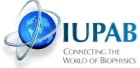 Application for an IUPAB Travel Bursary Personal details
First name:
Family name:
Date and place of birth: E-mail: Professional status (Ph. D. student or Postdoctoral researcher and if postdoctoral specify date in which the Ph.D. degree was obtained): Address of current laboratory:
Current source of funding, with dates: With this application form, please include the following items: A statement describing whether you will submit an abstract or give an oral presentation. Attach abstract.A statement describing your current research and how the participation will contribute to your scientific progress (no more than 1/2 A4 page) A statement by your supervisor* at your current laboratory in support of the participation (no more than 1/2 A4 page).A signed short statement by your supervisor* indicating:- that you have adequate language skills to benefit from the working language of the congress; include copies of language proficiency certificates, if appropriate;- the web page and email address of your supervisor; Include copies of language proficiency certificates, if appropriate. *A supervisor must be in an established position.Your Curriculum Vitae, including list of publications (no more than two A4 pages)Estimate and details of travel costs and of any other bursary already awarded.Send this complete form to: Prof. Ronald Clarke, IUPAB Secretary General; email: ronald.clarke@sydney.edu.auThis travel bursary will pay: the registration fee directly to the course organizers, reasonable economy travel costs to a maximum of €1000, with receipts to be submitted after the course.